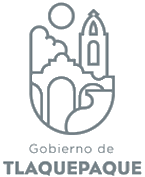 DIRECCION JURIDICA DE OBRAS PÚBLICASAGENDA DE ACTIVIDADES DE MAYO1 Actividades normales de oficina.2 Fin de semana. 3 Fin de semana.4 Actividades normales de oficina.5Actividades normales de oficina.6Actividades normales de oficina.7Actividades normales de oficina.10:00 am CTAC en la CGGIC.8 Actividades normales de oficina.9Fin de semana.10 Fin de semana.11 Actividades normales de oficina.12 Actividades normales de oficina.13 Actividades normales de oficina.14Actividades normales de oficina.15Informe de actividades abril.10:00 am CTAC en la CGGIC.Actividades normales de oficina.16 Fin de semana17Fin de semana. 18 Actividades normales de oficina.19 Solicitud de información a Participación Ciudadana.Respuesta de Requerimiento a PRODEUR.Actividades normales de oficina.20 Dictamen Protección Civil.Actividades normales de oficina.21 Actividades normales de oficina.22Actividades normales de oficina.23Fin de semana.24Fin de semana.25 Dos requerimientos de Transparencia.Actividades normales de oficina.26 Reunión sindicatura municipal.Actividades normales de oficina.27Actividades normales de oficina.28 Actividades normales de oficina.29Requerimiento unidad de transparencia.Actividades normales de oficina.30Fin de semana.31Fin de semana.